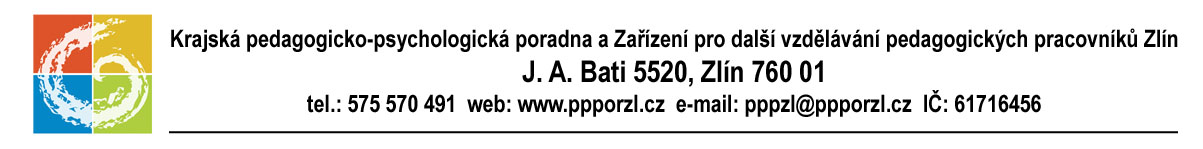 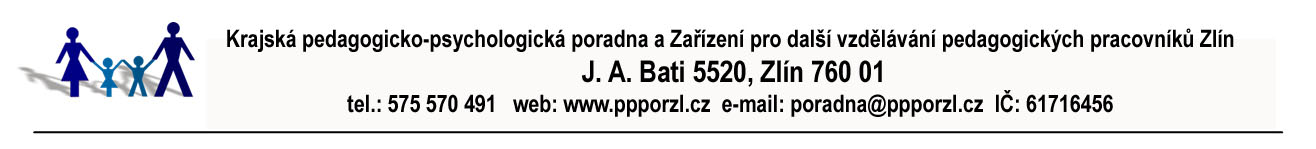 Literatura: výchovaBiddulph, Steve: Výchova kluků,  Portál 2006Preuschoff, Gisella: Výchova dívek,  Portál 2007Novák, Tomáš: Vztah matky a dcery,  Grada Publishing 2008Novák, Tomáš: Vztah otce a dcery, Grada Publishing 2009Novák, Tomáš: Vztah otce a syna, Grada Publishing 2008Novák, T.; Dvořáčková, Blanka.:Vztah matky a syna, Grada Publishing 2008Matějček, Zdeněk: Po dobrém nebo po zlém, Portál 1994Matějček, Zdeněk: Co děti nejvíce potřebují, Portál 1994Matějček, Zdeněk:Co, kdy a jak ve výchově dětí, Portál 2000Matějček, Z.; Pokorná, Marie: Radosti a strasti, H+H 1998Matějček, Z., Dytrych, Zdeněk: Jak a proč nás trápí děti, Grada Publishing 1997Prekopová, Jiřina: Jak být dobrým rodičem, Grada P. 2001Prekopová, Jiřina: Prvorozené dítě, Grada P. 2000Prekopová, Jiřina:Empatie, Grada P. 2002Prekopová, J.; Schweitzerová, Christine: Děti jsou hosté, kteří hledají cestu, Portál 1993Smith, Heather: Děti a rozvod, Portál 2004Antier, Edwige: Dítě toho druhého, Portál 2005Sauzédě,J.P.; Sauzéde - Lagarde, A.:Spokojené soužití v nové rodině, Portál 2005Faber, Adele; Mazlish, Elaine: Jak mluvit, aby nás děti poslouchaly, jak naslouchat, aby nám děti důvěřovaly, Computer Press, Brno 2011 Faber, Adele; Mazlish, Elaine: Jak mluvit, aby nás teenageři poslouchali, jak naslouchat, aby nám teenageři důvěřovali, Computer Press 2007Morrish, R.G.: 12 klíčů k důsledné výchově, Portál 2002Nelles, W.: Rodinné konstelace, Alternativa 2004Lehman, K.: Sourozenecké konstelace, Portál 2000Frielovi, John a Linda: 7 nejhorších rodičovských omylů, Knižní klub 2002Kropp, Paul: Rodičem bez nerváků, NLN 2001Berneová, Savary: Jak nevychovat dítě s pocitem méněcennosti Portál 1998Kaufmannová-Huberová, G.: Děti potřebují rituály, Portál 1998Lucasová, E.: Logoterapie ve výchově, Portál 1997Lucasová, E.: Rodinné šťastie, Lúč 2009Hajný, Martin: O rodičích, dětech a drogách, Grada P. 2001Nešpor, Karel: Vaše dítě a návykové látky, Portál 2001Nešpor, Karel: Léčivá moc smíchu, Vyšehrad 2007Lexikon pro rodiče: Jak řešit problémy dětí se školou, Portál 1997                     Literatura- studijní styly, učení: Fisher R., Učíme děti myslet a učit se, nakl. Portál 1997Groll Ch., Sehrbrock D., Jak vyzrát na školu, Portál 2002Suchá J., Skupinové hry pro cvičení paměti v každém věku, Portál 2012Preiss, M., Křivohlavý, J.: Trénování paměti a poznávacích schopností, Praha, Grada 2009.Geisselhart, R. R., Burkart, Ch.: Trénink paměti a koncentrace, Praha, Grada 2006.Kahn, Norma: Jak efektivně studovat a pracovat s informacemi, Portál 2001Kossak, H-CH.: Jak se snadno učit a více si pamatovat, Grada 2012Literatura – ADHD, poruchy pozornosti a aktivity:1.	Altmanová, M.: Hyperaktivní a nepozorné dítě. Podněty k práci s dětmi s ADHD pro rodiče a učitele. Praha.2.	Drtílková, I.: Hyperaktivní dítě. Vše, co potřebujete vědět o dítěti s hyperkinetickou poruchou (ADHD). Praha: Galén. 3.	Goetz, M., Uhlíková, P.: ADHD. Příručka pro starostlivé rodiče a zodpovědné učitele. Praha: Galén.4.	Jucovičová, D., Žáčková, H.: Metody práce s dětmi s LMD (ADHD, ADD) především pro učitele a vychovatele. Praha: Nakladatelství D+H. 5.	Lokšová, I., Lokša, J.:  Pozornost, motivace, relaxace a tvořivost dětí ve škole. Praha: Portál.  6.	Matějček, Z.: Po dobrém, nebo po zlém? Praha: Portál. 7.	Michalová, Z.: Pozornost - cvičení na posilování koncentrace pozornosti. Praha8.	Munden, A: Poruchy pozornosti a hyperaktivita. Praha: Portál. 9.	Nadeau, M.: Relaxační hry s dětmi. Praha: Portál. 10.	O´Dell, N.E.: Neposedné dítě: jak pomoci hyperaktivním dětem. Praha: Grada. 11.	Prekopová, J.: Malý tyran. Praha: Portál. 12.	Prekopová, J.: Neklidné dítě. Praha: Portál. 13.	Riefová, S.: Nesoustředěné a neklidné dítě ve škole. Praha: Portál. 14.	Rezková, V., Zelinková, O., Tumpachová, L.: Koncentrace pozornosti. Soubor pracovních listů pro děti určený k nácviku a zlepšení koncentrace pozornosti. Praha15.	Serfontein, G.: Potíže dětí s učením a chováním. Praha: Portál. 16.	Šimanovský, Z.: Hry pro zvládání agresivity a neklidu. Praha: Portál. 17.	Train, A.: Nejčastější poruchy chování u dětí. Praha: Portál.18.	Zemánková, Vyskotová: Cvičení pro hyperaktivní děti. Praha: Grada.19.	Žáčková, H., Jucovičová, D.: Relaxace nejen pro děti s ADHD. Praha: Nakladatelství D+H.20. Taylor,J. F.: Jak přežít s hyperaktivitou a poruchami pozornosti: Rádce pro děti s ADHD a ADD. Praha: PortálLiteratura: úzkost, stres:Novák,T.,Dvořáčková, B.: Věřte sami sobě, Grada 2010Rogge, J.-U.: Dětské strachy a úzkosti, Portál 1998Vališová, A.: Asertivita v rodině a škole, H+H 1998 Literatura – předškolní stimulace a příprava do školy:Bednářová, J., Šmardová V.: Diagnostika dítěte předškolního věku, Edika 2007Bednářová, J., Šmardová, V. : Rozvoj grafomotoriky, Edika 2006Bednářová, J. , Šmardová, V. : Školní zralost, Edika 2010 Bednářová, Šmarda : Jedním tahem, DYScentrum Praha 2009Bednářová, Šmarda : Orientace v čase 1., Edika 2012Bednářová, J. : Co si tužky povídaly 1., Edika 2012Co si tužky povídaly, Edika 2012Mezi námi pastelkami, Edika 2006 Jak se pastelky učily kreslit, Edika 2012Mezi námi předškoláky pro děti od 3-5 let, Edika 2011Mezi námi předškoláky pro děti od 5-7 let, Edika 2011Předčíselné představy, PPP Brno 2004Optická diferenciace 1., 2., DYScentrum Praha Rozvoj zrakového vnímání pro děti od 3 do 5 let, Edika 2009Rozvoj zrakového vnímání pro děti od 4 do 6 let, Edika 2009Rozvoj zrakového vnímání pro děti od 5 do 7 let, Edika 2010Kreslení před psaním, PPP Brno 1998Na návštěvě u malíře, Edika 2012Sluchové vnímání, PPP Brno 2008Orientace v prostoru a v čase pro   děti od 4 do 6 let, Edika 2012Orientace v prostoru a v čase pro   děti od 5 do 7 let, Edika 2012Počítání soba Boba 1., 2., 3., Edika 2007Bukáčková, J., Procházková, L. : Už se těším do školy – Pracovní sešit pro předškoláky, BLUG 2007CD Chytré dítě – Hry pro rozvoj myšlení a řeči, Multimedia ARTNaslouchej a hrej siDiagnostika předškoláka, MC nakladatelstvíKubějová, O., Růžek, M. : Moje krůčky k počítání – pracovní sešit pro děti ve věku 4-7 let, Didaktis 2002Michalová, Z. : Čáry máry, Tobiáš 2009Michalová, Z. : Připravujeme se do školy, Tobiáš 2012Michalová, Z. : Předškolák s problémovým chováním, Portál 2012Novotná, I. : Pracovní sešit předškoláka, Edika 2011Pávková, B., Šmarda, R. : Aby moje dítě správně mluvilo, Computer Press 2005Rezková, V., Tumpachová, L. : Škola před školou I., II., PPPP 2004Synek : Říkáme si s dětmi, ArchArt 2004Šimonovy pracovní listy, PortálTarábková, M., Profant, T. : Moje krůčky k přemýšlení - pracovní sešit pro děti ve věku 4-7 let, Didaktis 2002Zelinková : Hrajeme si s písmeny – Rozlišování hlásek, DYS 2001Žáčková, H., Jucovičová, D. : Děti s odkladem školní docházky a jejich úspěšný start ve škole, Nakladatelství D+H 2007